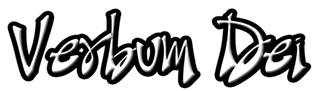           GUIDELINES FOR PRAYERBelieve the love which God has for us                   (cf..1 John 4:16)        “Reviving   the gift that is in you”June 7-13, 2021General Objective:To grow as a Verbum Dei family in the missionary, prophetic, itinerant and expansive spirit so that we can form joyfully, apostles of Christ and evangelizing communities. Objective of the Week: To enter more into the life of Jesus as he lived the vows for the Kingdom, specifically being chaste and be united in his same response of love.                           MONDAY(St. Landolf)John 10:17-18  “The Father loves me because I am willing to give up my life, in order that I may receive it back again.  No one takes my life away from me. I give it up of my own free will. I have the right to give it up, and I have the right to take it back. This is what my Father has commanded me to do.”CCC 2348 All the baptized are called to chastity. the Christian has "put on Christ," the model for all chastity. All Christ's faithful are called to lead a chaste life in keeping with their particular states of life. At the moment of his Baptism, the Christian is pledged to lead his affective life in chastity. What does it mean for me to live a chaste life?TUESDAY(St. Medard) Song of Songs 8:6 Close your heart to every love but mine; hold no one in your arms but me. Love is as powerful as death; passion is as strong as death itself. It bursts into flame  and burns like a raging fire.What am I invited today in prayer? Why?WEDNESDAY(St. Ephrem, Deacon and Doctor of the Church) 2 Cor. 11:2 2 I am jealous for you, just as God is; you are like a pure virgin whom I have promised in marriage to one man only, Christ himself.CCC 2349 "People should cultivate [chastity] in the way that is suited to their state of life. Some profess virginity or consecrated celibacy which enables them to give themselves to God alone with an undivided heart in a remarkable manner. Others live in the way prescribed for all by the moral law, whether they are married or single." Married people are called to live conjugal chastity; others practice chastity in continence: There are three forms of the virtue of chastity: the first is that of spouses, the second that of widows, and the third that of virgins. We do not praise any one of them to the exclusion of the others.... This is what makes for the richness of the discipline of the Church.In what way am I invited to live a chaste love? How do I see it?THURSDAY(St. Bogumilus)Song of Songs 2:16,3:1-4My lover is mine, and I am his.
He feeds his flock among the lilies. Asleep on my bed, night after night I dreamed of the one I love; I was looking for him, but couldn't find him.2 I went wandering through the city, through its streets and alleys. I looked for the one I love.
    I looked, but couldn't find him.
3 The sentries patrolling the city saw me.  I asked them, “Have you found my lover?”4 As soon as I left them, I found him. I held him and wouldn't let him go until I took him to my mother's house, to the room where I was born.Luke 2:49 He answered them, “Why did you have to look for me? Didn't you know that I had to be in my Father's house?”How do I see my belongingness in Him? FRIDAY(Solemnity of the Most Sacred Heart of Jesus)Jeremiah 2:1-3 The Lord told me 2 to proclaim this message to everyone in Jerusalem. “I remember how faithful you were when you were young, how you loved me when we were first married; you followed me through the desert, through a land that had not been planted.3 Israel, you belonged to me alone;   you were my sacred possession. I sent suffering and disaster on everyone who hurt you. I, the Lord, have spoken.”Hosea 11:8 “How can I give you up, Israel? How can I abandon you?
Could I ever destroy you as I did Admah, or treat you as I did Zeboiim? My heart will not let me do it!   My love for you is too strong.What is my experience today of the love of God? Where does it lead me?
SATURDAY(The  Immaculate Heart of the Blessed Virgin Mary)1 John 4:16, 18-19 And we ourselves know and believe the love which God has for us. God is love, and those who live in love live in union with God and God lives in union with them. There is no fear in love; perfect love drives out all fear. So then, love has not been made perfect in anyone who is afraid, because fear has to do with punishment. 19 We love because God first loved us. IMFaMVD#74. Our consecration and following of Christ will lead us to tirelessly seek to discover in detail the will of God - what is good, pleasing, and perfect, and to fulfill it with all fidelity. Like Jesus and Mary, our highest aspiration will be to pronounce with our lives a sincere and total yes to the project of God.What is my response before this love of God? How the life of Jesus and Mary aspire me?11th SUNDAY in ORDINARY TIME1st Reading:	Ez 17:22-24Resp. Psalm:	Ps 92:2-3,13-162nd Reading:	2 Cor 5:6-10Gospel: 	Mark 4:26-34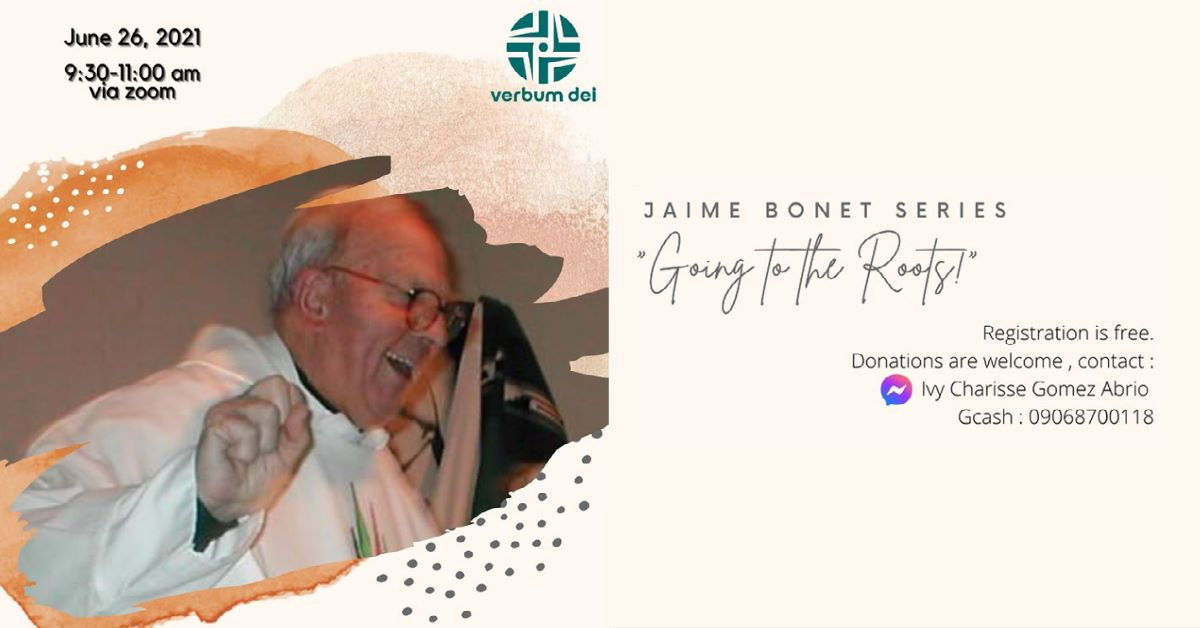 